Задача№1 Для следующих сетей с указанными пропускными способностями дуг выполните следующие задания:Найдите минимальный разрез и его пропускную способность;Постройте максимальный поток.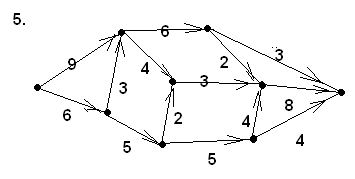 Задача № 2Туристическая компания предлагает билеты на авиарейсы:Рейс                                  Цена (в условных единицах)1. Москва — Новосибирск                       1102. Москва — Иркутск                               1803. Новосибирск — Якутск                        704. Новосибирск — Иркутск                      605. Новосибирск — Хабаровск                  1206. Новосибирск — Владивосток              1707. Иркутск — Якутск                                 608. Иркутск — Хабаровск                           509. Якутск — Хабаровск                             4010. Якутск — Владивосток                       8011. Хабаровск — Владивосток                 20Начертите граф авиалиний компании и найдите в нём минимальный по стоимости маршрут из Москвы во Владивосток. Задача № 3 
1. Решите игру (в смешанных стратегиях) графически.2. Решите игру (в смешанных стратегиях) симплекс-методом.S1S2S3A1345A2764